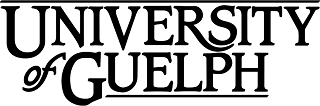 SPAN*2000 Intermediate Spanish IFall 2022 Section(s): 01School of Languages & LiteraturesCredit Weight: 0.50Course Instructors: Dr. Gordana Yovanovich Course DetailsCalendar DescriptionThis course is for students who have completed either first year University Spanish or 4U Spanish as well as for those who are heritage speakers. This course examines cultural topics and grammatical structures in greater depth while focusing on vocabulary acquisition, and development of oral, written, and listening skills.Course DescriptionSPAN*2000 is intended for students who have successfully completed SPAN*1110, students who have successfully completed Grade 12 Spanish or its equivalent, and native speakers of Spanish who wish to improve their understanding of Spanish grammar and their writing skills in Spanish. The course is designed to increase reading, comprehension, writing, and speaking skills in Spanish. It hopes to improve students’ grammar. Teaching and learning methods will include explanation, discussion, and application of new vocabulary and grammar constructs. Cultural content related to the Hispanic world will also be discussed. Students will work independently as well as in small groups in and out of the classroom to achieve the learning objectives of the course. This course is planned as a face-to-face course. TimetableLEC Tues, Thur10:00AM - 11:20AMMCKN, Room 235LAB Tues12:30PM - 01:20PMMCKN, Room 059LAB Wed11:30AM - 12:20PMMCKN, Room 034ALAB Thur01:30PM - 02:20PMMCKN, Room 0591.4 Final ExamThere will NOT be a final exam in this course. There will be a final project.Instructional Support2.1 Instructional Support TeamProf. Gordana Yovanovich,  gyovanov@uoguelph.caOffice hours in person: Tuesdays and Thursdays 12:30-1:20, or by appointment.Office location: MCKN 277Email communication is encouraged. Emails will be answered within 24 hours.Teaching AssistantTBALearning Resources3.1 Required ResourcesBlitt Mary Ann, M. Casas and M. T. Copple. Exploraciones curso intermedio (5 chapters)The remaining chapters of this book will be covered in SPAN2010 in the winter semester.Package includes Mind Tap and e-book. Mind Tap can be accessed through the following link:https://www.cengage.com/coursepages/UGuelph_F22_SPAN20004 Learning Outcomes4.1 Course Learning OutcomesBy the end of this course, you should be able to:Demonstrate increased oral fluency in Spanish using a wide array of vocabulary.Demonstrate improved reading, writing, listening & comprehension skills in Spanish.Apply the grammatical structures studied to all forms of self-expression in Spanish.Formulate, express and support opinions on literary, social, and cultural course content related to the Hispanic world.Teaching and Learning ActivitiesA week-by-week detailed schedule will be provided at the beginning of the semester.AssessmentsCourse activities:Lectures and discussion of grammar with practical application through readings, oral and written exercises, conversation, composition, and translation.Reading and discussion of cultural, literary, and artistic selections in the textbook and online.5.1 Assessment Details  Mind Tap exercises……………………………………………………………………………………. 15%Lab………………………………………………………………………………………………………………….15%Quality of the oral participation in class ……………….…………………………………10% 2 compositions prepared at home and written in class……...…. 5% + 8 =13%3 vocabulary quizzes ………………………………………………………………………………….12%Test (to be written during class time).………………………………………………….….20%Final Project:  a 5-minute Video or a 10-minute podcast……………………….15%Policy for late work: Deadlines for the Mid Tap will not be extended.  Work submitted late will carry a penalty of 5% a day.Course StatementsB.A. Program in Spanish StudiesStudents may select a  minor in the Honors program in Hispanic/Spanish Studies, and are encouraged to combine their program in Spanish with a major or minor in such disciplines as natural sciences, social sciences (i.e: International Development), agriculture and arts. Spanish, with over 450 million native speakers, is among the five most widely spoken languages in the world. It is the language of Spain, Mexico, most of Central, South America, and some Caribbean islands and the African nation of Equatorial New Guinea.There are also over 30 million Spanish speakers living in the USA and another half a million in Canada.Career Opportunities: Graduates may pursue careers in teaching at high school and university levels, translation, tourism, the hospitality industry, banking, business, journalism, international relations, and all related areas of their other major/minor.University StatementsEmail CommunicationAs per university regulations, all students are required to check their e-mail account regularly: e-mail is the official route of communication between the University and its students.When You Cannot Meet a Course RequirementWhen you find yourself unable to meet an in-course requirement because of illness or compassionate reasons please advise the course instructor (or designated person, such as a teaching assistant) in writing, with your name, id#, and e-mail contact. The grounds for Academic Consideration are detailed in the Undergraduate and Graduate Calendars.Undergraduate Calendar - Academic Consideration and Appeals
https://www.uoguelph.ca/registrar/calendars/undergraduate/current/c08/c08-ac.shtmlGraduate Calendar - Grounds for Academic Consideration
https://www.uoguelph.ca/registrar/calendars/graduate/current/genreg/index.shtmlAssociate Diploma Calendar - Academic Consideration, Appeals and Petitions
https://www.uoguelph.ca/registrar/calendars/diploma/current/index.shtmlDrop DateStudents will have until the last day of classes to drop courses without academic penalty. The deadline to drop two-semester courses will be the last day of classes in the second semester. This applies to all students (undergraduate, graduate and diploma) except for Doctor of Veterinary Medicine and Associate Diploma in Veterinary Technology (conventional and alternative delivery) students. The regulations and procedures for course registration are available in their respective Academic Calendars.Undergraduate Calendar - Dropping Courses
https://www.uoguelph.ca/registrar/calendars/undergraduate/current/c08/c08-drop.shtmlGraduate Calendar - Registration Changes
https://www.uoguelph.ca/registrar/calendars/graduate/current/genreg/genreg-reg-regchg.shtmlAssociate Diploma Calendar - Dropping Courses
https://www.uoguelph.ca/registrar/calendars/diploma/current/c08/c08-drop.shtmlCopies of Out-of-class AssignmentsKeep paper and/or other reliable back-up copies of all out-of-class assignments: you may be asked to resubmit work at any time.AccessibilityThe University promotes the full participation of students who experience disabilities in their academic programs. To that end, the provision of academic accommodation is a shared responsibility between the University and the student.When accommodations are needed, the student is required to first register with Student Accessibility Services (SAS). Documentation to substantiate the existence of a disability is required; however, interim accommodations may be possible while that process is underway.Accommodations are available for both permanent and temporary disabilities. It should be noted that common illnesses such as a cold or the flu do not constitute a disability.Use of the SAS Exam Centre requires students to make a booking at least 14 days in advance, and no later than November 1 (fall), March 1 (winter) or July 1 (summer). Similarly, new or changed accommodations for online quizzes, tests and exams must be approved at least a week ahead of time.For Guelph students, information can be found on the SAS website
https://www.uoguelph.ca/sasFor Ridgetown students, information can be found on the Ridgetown SAS website
https://www.ridgetownc.com/services/accessibilityservices.cfmAcademic IntegrityThe University of Guelph is committed to upholding the highest standards of academic integrity, and it is the responsibility of all members of the University community-faculty, staff, and students-to be aware of what constitutes academic misconduct and to do as much as possible to prevent academic offences from occurring. University of Guelph students have the responsibility of abiding by the University's policy on academic misconduct regardless of their location of study; faculty, staff, and students have the responsibility of supporting an environment that encourages academic integrity. Students need to remain aware that instructors have access to and the right to use electronic and other means of detection.Please note: Whether or not a student intended to commit academic misconduct is not relevant for a finding of guilt. Hurried or careless submission of assignments does not excuse students from responsibility for verifying the academic integrity of their work before submitting it. Students who are in any doubt as to whether an action on their part could be construed as an academic offence should consult with a faculty member or faculty advisor.Undergraduate Calendar - Academic Misconduct
https://www.uoguelph.ca/registrar/calendars/undergraduate/current/c08/c08-amisconduct.shtmlGraduate Calendar - Academic Misconduct
https://www.uoguelph.ca/registrar/calendars/graduate/current/genreg/index.shtmlRecording of MaterialsPresentations that are made in relation to course work - including lectures - cannot be recorded or copied without the permission of the presenter, whether the instructor, a student, or guest lecturer. Material recorded with permission is restricted to use for that course unless further permission is granted.ResourcesThe Academic Calendars are the source of information about the University of Guelph’s procedures, policies, and regulations that apply to undergraduate, graduate, and diploma programs.Academic Calendars
https://www.uoguelph.ca/academics/calendarsDisclaimerPlease note that the ongoing COVID-19 pandemic may necessitate a revision of the format of course offerings, changes in classroom protocols, and academic schedules. Any such changes will be announced via CourseLink and/or class email.  This includes on-campus scheduling during the semester, mid-terms and final examination schedules. All University-wide decisions will be posted on the COVID-19 website (https://news.uoguelph.ca/2019-novel-coronavirus-information/) and circulated by email.IllnessMedical notes will not normally be required for singular instances of academic consideration, although students may be required to provide supporting documentation for multiple missed assessments or when involving a large part of a course (e.g.. final exam or major assignment).Covid-19 Safety ProtocolsFor information on current safety protocols, follow these links: https://news.uoguelph.ca/return-to-campuses/how-u-of-g-is-preparing-for-your-safe-return/https://news.uoguelph.ca/return-to-campuses/spaces/#ClassroomSpacesPlease note, these guidelines may be updated as required in response to evolving University, Public Health or government directives.